ОТДЕЛ   ОБРАЗОВАНИЯАДМИНИСТРАЦИИ ДОБРОВСКОГО МУНИЦИПАЛЬНОГО РАЙОНАПРИКАЗ от   16.09.2022г.                                                                                                      № 131 с. ДоброеОб  итогах  проведения  муниципальногоэтапа  Всероссийского  конкурса  сочинений	На  основании  приказа   отдела  образования  № 123 от 07.09.2022г. «О проведении  муниципального этапа  Всероссийского конкурса сочинений», в сентябре состоялся  муниципальный этап  Всероссийского конкурса сочинений,  для участия  в  котором в муниципальный оргкомитет  поступили  8 работ победителей школьного этапа. В муниципальном  этапе  конкурса приняли участие обучающиеся:  МБОУ СОШ с. Панино, МБОУ СОШ №1 с. Каликино,  МБОУ СОШ №2 с. Каликино, МБОУ СОШ с. Кореневщино, МБОУ СОШ им. Н.Ф. Пономарева с. Трубетчино, МБОУ ООШ с. Махоново.  Сочинения написаны в разных жанрах, темы работ участники  формулировали самостоятельно,  в рамках  тематических направлений Всероссийского  конкурса сочинений.	Члены жюри муниципального этапа ВКС оценили  работы участников и определили  победителя и призера на муниципальном уровне. Работа победителя направлена в региональный оргкомитет для участия в следующем этапе.	На основании вышеизложенного                                                          ПРИКАЗЫВАЮ:1. Утвердить решение жюри  муниципального этапа конкурса (приложение 1).2. Наградить  победителя  и призёра муниципального  этапа конкурса  дипломами.3.Отделу образования:3.1.Направить работу победителя на региональный этап конкурса в г. Липецк  (ГОАУ ДПО  ЛО «Институт  развития образования») до 20.09.2022г.4.РМО учителей русского языка и литературы  (Кочетовой Л.А.):4.1. Проанализировать результаты участия школьников  в муниципальном  этапе конкурса и довести до сведения учителей на МО.5.Руководителям ОО:5.1. Постоянно работать  над повышением  активности  участия школьников во Всероссийских конкурсах сочинений.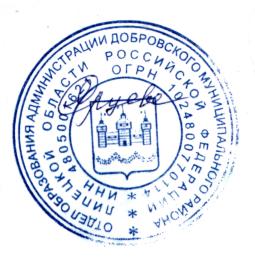                                 Начальник  отдела                       С.М. ЯрцеваЛ.Д. Кремнева  2-21-52                                                                                                                                    Приложение №1                                                                            к  приказу   №131  от  16.09.2022г.                                                                      по отделу образования администрации                                                                        Добровского муниципального района                                                           Списокучастников, победителя и призера муниципального этапа Всероссийского конкурса сочинений в 2022-2023 учебном годуФ.И.О. участникаООУФ.И.О. учителяНазвание сочиненияСтатус                                                                                4-5 классы                                                                                4-5 классы                                                                                4-5 классы                                                                                4-5 классы                                                                                4-5 классыЕлфимова Елизавета РомановнаМБОУ СОШ с. ПаниноКрючкова Е.В.«Город Петра I»УчастникТрунов Степан АлексеевичМБОУ СОШ №1 с. КаликиноПоликарпова С.Д.«Самые лучшие праздники - те, которые происходят внутри нас»УчастникБояринцева Людмила ВладимировнаМБОУ СОШ №1 с. КаликиноНикулина М.Н.«Легко ли быть ребенком?»УчастникОвчинникова Анна СергеевнаМБОУ ООШ с. МахоновоГалушина Л.В.«Бессмертный подвиг русского народа в Бородинской битве»Участник                                                                                 6-7 классы                                                                                 6-7 классы                                                                                 6-7 классы                                                                                 6-7 классы                                                                                 6-7 классыШахова Алена ВладимировнаМБОУ СОШ №1 с. КаликиноТрунова Л.В.«Космос будущего»Участник                                                                                8-9 классы                                                                                8-9 классы                                                                                8-9 классы                                                                                8-9 классы                                                                                8-9 классыРудченко Алена ОлеговнаМБОУ СОШ №2 с. КаликиноКочетова Л.А.«По следам Петра»Призер                                                                               10-11классы                                                                               10-11классы                                                                               10-11классы                                                                               10-11классы                                                                               10-11классыШвецова Виктория СергеевнаМБОУ СОШ им. Н.Ф. Пономарева с. ТрубетчиноЛанских О.В.«Опоздавшее письмо»ПобедительПолиенко Анастасия СергеевнаМБОУ СОШ с. КореневщиноКорякина Н.К.«Книга, вызвавшая праздник в душе»Участник